На основу члана 41. Закона о професионалној рехабилитацији и запошљавању особа са инвалидитетом („Службени гласник РС”, бр. 36/09 и 32/13), Решења Комисије за контролу државне помоћи број 401-00-00028/2020-01/2 од 05.03.2020. године и Одлуке о расписивању I Јавног позива за доделу средстава за побољшање услова рада у предузећима за професионалну рехабилитацију и запошљавање особа са инвалидитетом у 2020. години број 401-00-00136/1/2020-15 од 06.03.2020. године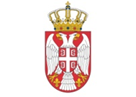 Република СрбијаМИНИСТАРСТВО ЗА РАД, ЗАПОШЉАВАЊЕ, БОРАЧКА И СОЦИЈАЛНА ПИТАЊА расписујеI ЈАВНИ ПОЗИВза доделу средстава за побољшање услова рада у предузећима за професионалну рехабилитацију и запошљавање особа са инвалидитетому 2020. години ПРЕДМЕТ ОГЛАШАВАЊАПредузећима за професионалну рехабилитацију и запошљавање особа са инвалидитетом се, у складу са чланом 41. Закона о професионалној рехабилитацији и запошљавању особа са инвалидитетом, додељују средства по јавном позиву за подршку развоју конкурентности рефундацијом трошкова плаћеног репроматеријала у периоду од 01. јула 2019. године до 31. децембра 2019. године непосредно повезаних са делатношћу предузећа, а сагласно одобрењу за спровођење мера и активности професионалне рехабилитације.Средства по овом јавном позиву обезбеђена су у укупном износу од 125.000.000,00 динара и представљају регионалну државну помоћ за оперативно пословање, осим у случају предузећа за професионалну рехабилитацију и запошљавање особа са инвалидитетом која се сматрају привредним субјектом у тешкоћама, у складу са чланом 2. Уредбе о правилима за доделу државне помоћи („Службени гласник РСˮ, бр. 13/10, 100/11, 91/12, 37/13, 97/13 и 119/14), којима се по овом позиву додељује de minimis државна помоћ.Mаксимални износ средстава који се може одобрити предузећу по овом јавном позиву је 10.000.000,00 динара.УСЛОВИ ЗА ПОДНОШЕЊЕ ЗАХТЕВАПраво на подношење пријаве по овом јавном позиву имају предузећа за професионалну рехабилитацију и запошљавање особа са инвалидитетом са дозволом за рад под условом да:се не налазе на списку послодаваца Инспектората за рад код којих су приликом инспекцијских надзора затечена лица на фактичком раду (рад на „црно”) у периоду од доношења одлуке о додели средстава по II Јавном позиву за доделу средстава за побољшање услова рада у предузећима за професионалну рехабилитацију и запошљавање особа са инвалидитетом у 2019. години до истека рока за подношење пријаве по овом јавном позиву;у законским роковима измирују обавезе по основу пореза и доприноса за обавезно социјално осигурање.ПОДНОШЕЊЕ ПРИЈАВЕЗа доделу средстава по овом јавном позиву предузећа за професионалну рехабилитацију и запошљавање особа са инвалидитетом подносе пријаву на прописаном обрасцу који је саставни део јавног позива и може се преузети на сајту www.minrzs.gov.rs или у просторијама Министарства за рад, запошљавање, борачка и социјална питања, Београд, Немањина 22-26.Уз пријаву се доставља и следећа документација:Табеларни преглед реализованих набавки репроматеријала у посматраном периоду, по месецима;Фактуре за плаћен репроматеријал у периоду од 1. јула 2019. године до 31. децембра 2019. године;Извод из банке као доказ да су достављене фактуре плаћене;Списак запослених на дан 31. јануар 2020. године; Списак запослених особа са инвалидитетом са степеном и врстом инвалидитета на дан 31. јануар 2020. године; Извештај о пословању за 2019. годину; Извештај о реализацији плана пословања за период јул - децембар 2019. године;План пословања за период јануар - јун 2020. године;Изјава да ли је предузеће за исте правдане трошкове добило и по ком основу државну помоћ;Подносиоци захтева који аплицирају за регионалну државну помоћ достављају изјаву да предузеће није привредни субјект у тешкоћама, а предузећа која се сматрају привредним субјектом у тешкоћама достављају изјаву о свакој другој de minimis државној помоћи која је предузећу додељена у текућој и претходне две фискалне године;Доказ о измиреним порезима  и доприносима, односно уверење Пореске управе о измиреним доспелим обавезама, не старије од 30 дана од дана објављивања позива.Пријава са комплетном документацијом подноси се почев од дана објављивања јавног позива на адресу Министарство за рад, запошљавање, борачка и социјална питања, Сектор за заштиту особа са инвалидитетом Немањина 22-26, 11000 Београд, са назнаком „I Јавни позив за доделу средстава за побољшање услова рада у предузећима за професионалну рехабилитацију и запошљавање особа са инвалидитетом у 2020. години”.Јавни позив отворен је 15 дана од дана објављивања на сајту Министарства за рад, запошљавање, борачка и социјална питања www.minrzs.gov.rsДОНОШЕЊЕ ОДЛУКЕ О ДОДЕЛИ СРЕДСТАВАДодела средства предузећу по овом јавном позиву омогућава конкурентније иступање предузећа на тржишту и доприноси смањењу трошкова пословања предузећа, а као основ за доделу средстава, односно за рефундацију трошкова непосредно повезаних са делатношћу предузећа, плаћени репроматеријал.Критерујум за доделу средстава по овом јавном позиву је број и структура запослених особа са инвалидитетом на дан 31. јануар 2020. године.Новооснованим предузећима за професионалну рехабилитацију и запошљавање особа са инвалидитетом која испуњавају услове за доделу средстава максимално се може одобрити: до 500.000,00 динара за предузећа којима је дозвола за рад издата у периоду од 1. јануара 2019. године до 31. децембра 2019. године,до 1.000.000,00 динара за предузећа којима је дозвола за издато у периоду од 1. јануара 2018. године до 31. децембра 2018. године.Предузећима којима је у 2019. години додељена државна помоћ за оперативно пословање износ средстава умањује се за 5% уколико је припадајући износ исти или већи од одобреног износа по II Јавном позиву за доделу средстава за побољшање услова рада у предузећима за професионалну рехабилитацију и запошљавање особа са инвалидитетом у 2019. години, док се предузећима која су смањила број запослених особа са инвалидитетом у односу на дан 30. јун 2019. године припадајући износ средстава по овом јавном позиву умањује за 10%.Умањење државне помоћи за оперативно пословање не односи се на новооснована предузећа.Процену пријава и испуњеност услова за одобравање средстава по овом јавном позиву врши комисија коју решењем образује министар, а према упутству за оцену и вредновање поднетих пријава.У разматрање се неће узети непотпуне и неблаговремене пријаве и пријаве поднете од стране неовлашћених лица.Одлуку о додели средстава по овом јавном позиву доноси министар на основу предлога који сачињава комисија. Пренос додељених средстава предузећима врши се након доношења одлуке о додели средстава.ОБРАЗАЦ ПРИЈАВЕпо I Јавном позиву за доделу средстава за побољшање услова рада у предузећима запрофесионалну рехабилитацију и запошљавање особа са инвалидитетом у 2020. годиниПОДАЦИ О ПОДНОСИОЦУ ПРИЈАВЕ2. ПОДАЦИ О ПРИЈАВИ3. ПОДАЦИ О ЗАПОСЛЕНИМ ОСОБАМА СА ИНВАЛИДИТЕТОМ ПРЕМА СТЕПЕНУ И ВРСТИ ИНВАЛИДИТЕТА, НА ДАН 31. ЈАНУАР 2020. ГОДИНЕ4. ПРЕГЛЕД ДОСТАВЉЕНЕ ДОКУМЕНТАЦИЈЕИЗЈАВА ПОДНОСИОЦА ПРИЈАВЕ О ТАЧНОСТИ ПОДАТАКАПод пуном материјалном и кривичном одговорношћу тврдим да су достављена документација и сви подаци уписани у ову пријаву потпуни и тачни.                                                                                                                    ПОДНОСИЛАЦ ПРИЈАВЕ                                         	                                                                                  ________________________                   Подносилац пријавеДатумЗаводни бројНазив предузећаНазив предузећаНазив предузећаСедиштеАдреса Адреса Матични бројМатични бројПИБПИБШифра делатностиШифра делатностиБрој  наменског подрачуна код надлежне филијале Управе за трезорБрој  наменског подрачуна код надлежне филијале Управе за трезорДиректорДиректорТелефон/факс/e-mail адресаТелефон/факс/e-mail адресаВрста државне помоћи  de minimis државна помоћ  регионална државна помоћ Намена средстава      рефундација репроматеријалаИзнос средстава који се потражујеСтатус особе са инвалидитетомБрој особа  са инвалидитетомПроцена радне способности - 2. степенЛица којима је, у складу са прописима о пензијском и инвалидском осигурању, издато решење за рад под посебним условимаКатегорисана омладина - лако ментално ометена лица Категорисана омладина - вишеструко ометена лицаКатегорисана омладина - лица са оштећењем слуха Категорисана омладина - лица са оштећењем видаКатегорисана омладина - телесно инвалидна лицаПроцена радне способности - 1. степенЛица којима је, у складу са прописима о пензијском и инвалидском осигурању, утврђена II или III категорија инвалидности, односно преостала радна способностРатни војни инвалид, мирнодопски војни инвалид и цивилни инвалид рата I групeРатни војни инвалид, мирнодопски војни инвалид и цивилни инвалид рата II групeРатни војни инвалид, мирнодопски војни инвалид и цивилни инвалид рата III групeРатни војни инвалид, мирнодопски војни инвалид и цивилни инвалид рата IV групeРатни војни инвалид, мирнодопски војни инвалид и цивилни инвалид рата V групeРатни војни инвалид, мирнодопски војни инвалид и цивилни инвалид рата VI групeРатни војни инвалид, мирнодопски војни инвалид и цивилни инвалид рата VII групeРатни војни инвалид, мирнодопски војни инвалид и цивилни инвалид рата VIII групeРатни војни инвалид, мирнодопски војни инвалид и цивилни инвалид рата IX групeРатни војни инвалид, мирнодопски војни инвалид и цивилни инвалид рата X групeУКУПНО1.Табеларни преглед реализованих набавки репроматеријала у посматраном периоду, по месецима 2.Фактуре за плаћен репроматеријал, у периоду од 1. јула до 31. децембра 2019. године3.Извод из банке као доказ да су достављене фактуре плаћене4.Списак запослених на дан 31. јануар 2020. године5.Списак запослених особа са инвалидитетом са степеном и врстом инвалидитета на дан 31. јануара 2020. године6.Извештај о пословању за 2019. годину7.Извештај о реализацији плана пословања за период јул - децембар 2019. године8.План пословања за период јануар – јун 2020. године9.Изјава да ли је предузеће за исте правдане трошкове добило и по ком основу државну помоћ10.Изјава да предузеће није привредни субјект у тешкоћама за предузећа која аплицирају за регионалну државну помоћ, док предузећа која се сматрају привредним субјектом у тешкоћама достављају изјаву о свакој другој de minimis државној помоћи која је предузећу додељена у текућој и претходне две фискалне године11.Доказ о измиреним порезима  и доприносима, односно уверење Пореске управе о измиреним доспелим обавезама, не старије од 30 дана од дана објављивања позива